Муниципальное дошкольное образовательное учреждение«Детский сад  № 104 «Звоночек»  г. Волжского Волгоградской области»(МДОУ д/с № 104)Сценарий мероприятия для подготовительных группТема: "У солдата выходной", посвященного 23 февраляСоставили и провели: муз.руководитель Болгарева И.В.,                                          инструктор по ФИЗО  Зайцева Н.Н.Дата проведения: 20.02.2020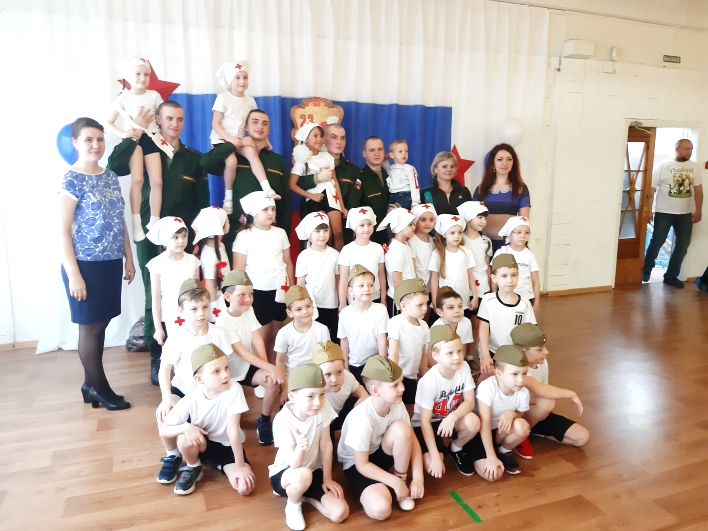 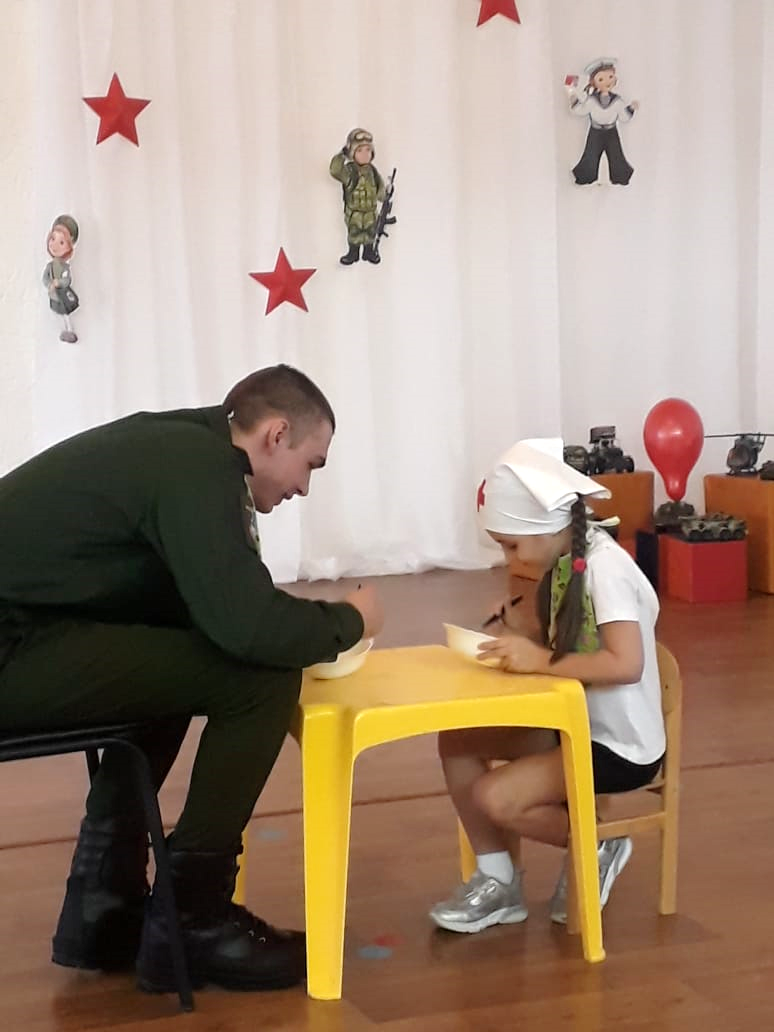 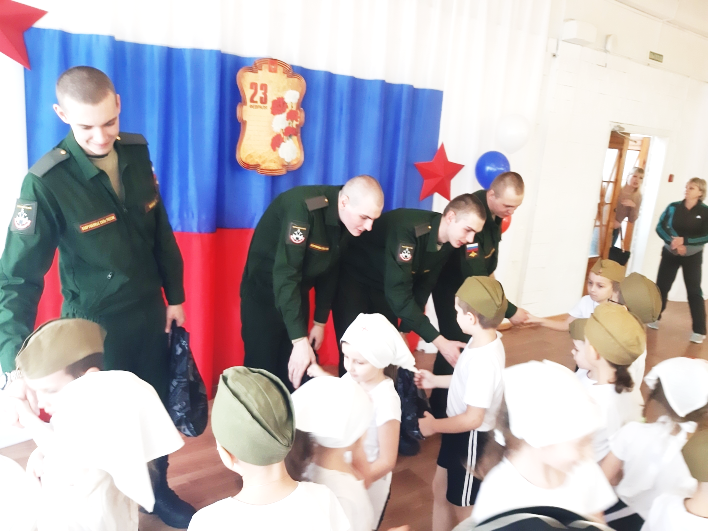 Под песню "У солдата выходной" дети колонной входят в зал ивыполняют перестроениеВед.: В февральский день, морозный день
          Все праздник отмечают.
          Девчонки в этот славный день
          Мальчишек поздравляют!          Здравствуйте  ребята! Здравствуйте  дорогие гости! Ребята, наступает праздник -          23 ФЕВРАЛЯ – День защитника Отечества. Солдаты и командиры охраняют нашу          мирную жизнь! Лёгкой их службу не назовёшь. Надо быть сильным, чтобы не           устать, смелым чтобы не испугаться и умелым, чтобы знать как с оружием          обращаться. Ну а пока вы ходите в детский сад, мы будем играть, мечтать, дружить,          спортом заниматься. Монтаж:1. Чудесный праздник в феврале                 2. На суше, в небе, на морях    Страна моя встречает                                    И даже под водою,    Она защитников своих                                  Солдаты мир наш берегут    Сердечно поздравляет!                                  Для нас, мой друг, с тобою.3. Когда я вырасту большим,                        4. Чтоб под солнцем мирным жили мы с тобой    Где б не служил повсюду                               Армия родная бережет покой.    Свою Отчизну защищать,                               Самолёты в небе, в море корабли,    И я надёжно буду!                                           Стерегут границы всей нашей земли!5. День нашей армии сегодня,    Сильней её на свете нет!    Привет защитникам народа,    Российской армии - привет!Песня "Наша Армия сильна" Дети садятся на стульчикиВед.: А теперь, ребята, давайте познакомимся с нашими гостями.Каждый солдат встаёт, называет своё имя, фамилию и город откуда приехал.         Давайте попросим наших гостей рассказать чем они занимаются в армии, каков их         распорядок дня, попросим показать как утром они делают утреннюю зарядку).Солдаты показывают основы строевой подготовкиВед.: Какие вы молодцы, дорогие солдаты! А вы знаете, наши ребята тоже делают по          утрам зарядку и они сейчас они вам это покажут.Ритмическая гимнастика "Делайте зарядку"Вед.: А теперь расскажите нам, пожалуйста, чем же вы занимаетесь после утренней         зарядки?Солдаты: После зарядки мы все идём в столовую на завтрак и кушаем солдатскую кашу!Вед.: Представляете, ребята, так же как и у нас в детском саду! Мы по утрам после         зарядки всегда едим кашу, чтобы быть сильными и здоровыми.Конкурс «Солдатская каша»Вед.: А сейчас, уважаемые гости, наши дети докажут, что стремятся стать достойной          сменой российским воинам, и что когда придёт их время, они смогут достойно          служить в любых родах войск нашей армии.
          Военная машина – не трактор, не такси,
          Автомобилист отважный секретный груз вези.
          В составе экипажа, водитель высший класс,
          Любому рулевому он в схватке фору даст.Эстафета «Военный водитель» (6 конусов, 2 руля)По команде первые участники бегут змейкой между тремя конусами, в руках держат руль, оббегают флажок на стойке, возвращаются обратно по прямой, передавая руль следующему участнику. Выигрывает команда, которая первая закончит дистанцию.
Вед.: Вам скажу без лицемерия
          Мне по нраву артиллерия!
          Там ребята хоть куда – 
          Цель найдут они всегда!Эстафета «Артиллеристы» (2 конуса, 2 корзины, 2 обруча, "снежков" по количеству детей)По команде первые участники бегут по прямой до конуса берут мяч и кидают его в корзину, которую на определённом расстоянии от участников держат солдаты. Обратно бег по прямой, передавая эстафету хлопком руки по ладони следующего участника. Выигрывает команда, которая первая закончит дистанцию.Вед.: А теперь я предлагаю и участникам, и гостям посмотреть замечательный танец,          который приготовили дети нашего детского сада.Танец "Салют"
Вед.: Слава нашим сапёрным войскам,
          Героизм не подвластен векам,
          Каждый день, каждый миг, каждый час,          Вы, как прежде спасаете нас.
Эстафета «Отважные сапёры» (2 «мины» пластиковые бутылки )
Первые участники бегут по прямой до «мины», откручивают крышку и бегут обратно, передавая её следующему участнику. Следующие участники закручивают крышку. Эстафету передают хлопком руки.
Вед.: Военный госпиталь, больные 
          В тоске проводят вечера, 
          Их далеко края родные, 
          И лишь дежурит медсестра. 
Эстафета «Военная медсестра» (для девочек)
Девочки занимают места на линии старта, у каждой в руках «бинт». Папы сидят на стульчиках на противоположной стороне. По команде первые девочки бегут до солдата и делают перевязку. Обратно бег по прямой, передавая эстафету хлопком руки по ладони следующего участника. Выигрывает команда, которая первая закончит дистанцию.Эстафета "Вынеси бойца с поля боя"Музыкальная игра "Кто быстрее сядет на коня"(пилотки и детские стульчики)Вед.: А теперь берёмся за канат,
         Кто сильнее из ребят?
         Тот, кто перетянет,
         Самым сильным станет!Эстафета «Перетягивание каната»
Сначала соревнуются мальчики, а затем два солдата стараются перетянуть канат у команды девочек.Вед.: Молодцы, ребята, молодцы наши гости, все очень весёлые, задорные, у всех отличное настроение!!! Монтаж:1. Пусть пулеметы не строчат,                                  2. Мир - самое главное слово на свете!    И пушки грозные молчат.                                          Мир очень нужен нашей планете!    Пусть в небе не клубится дым,                                  Мир нужен взрослым,    И небо будет голубым!                                               Мир нужен детям,    Пусть бомбовозы по нему                                          Мир нужен всем на планете!    Не возят бомбы ни к кому!3. Мы хотим, чтоб птицы пели,                                  4. Чтоб у всех мечты сбывались,    Чтоб весной ручьи звенели,                                         Чтобы все вокруг смеялись,    Чтобы солнце землю грело,                                         Чтобы детям снились сны,    Чтоб берёзка зеленела.                                                  Чтобы не было войны!Вед.: Вот и подошёл к концу наш праздник!          За Родину спокойны мы - растут защитники страны! Все ребята хорошо справились          с заданиями. Все старались не подвести товарищей и показали образец мужества и           отваги. А помогала ребятам во всех испытаниях крепкая дружба.Танец с флажками "Россия"Песня "Защитники Отечества"